Section 1:  Business detailsSection 2:  VerificationCroydon Trader Parking Permit Application Forms must be endorsed by a current committee member of the Croydon Traders Association.Please note that obtaining a permit will not guarantee a parking space as the number of permits issued may exceed the number of parking bays available.Section 3:  Permit feesPermits are valid from 1 July to 30 June each year. Fees below are applied per permit.Section 4:  Acceptance of terms & conditionsI declare that I am a permanent trader at the stated business within the Croydon Main Street precinct and that the information I have provided is true and correct.  I have read, understood, and agree to adhere to the Conditions of Issue and Use of the Maroondah Croydon Traders Parking Permit and wish to apply for a parking permit in accordance with these conditions. Applicant’s Name:  	Applicant’s Signature:  		Date:  	Section 5:  How to applyParking permits can be purchased in two ways using the Croydon Traders Parking Permit application form:Your Croydon Traders Parking Permit can be purchased over the counter at Council’s Customer Service centres.  They can be paid for using cash, cheque, money order or EFTPOS.Send a completed application (together with payment by cheque or money order only) to Council.  Cheques must be marked ‘Not Negotiable’ and made payable to Maroondah City CouncilPlease note parking permits will not be issued over the counter. Please allow 10 business days for applications to be processed and sent out.…………………………………………………………………………………………………………………………….Cashier Use: Croydon Traders Parking PermitLC: PP/PARK                 ADD               CTPP/number of permits/name of business/business address                                                                         Payment Type: Cash / Cheque / EFTPOS    Receipt Number: _________________                        Amount:           $ ____________   CONDITIONS OF ISSUE AND USE FOR TRADER PARKING PERMITSThe following conditions of issue and use apply to the Trader Parking Permit Scheme:Trader Parking Permits must be displayed in the front windshield of the vehicle in a conspicuous manner or as otherwise prescribed by Council on the permit or information accompanying the permit.  All permit details must be clearly visible from the outside of the vehicle.A Trader Parking Permit must only be used by employees of the business issued with the permit.A Trader Parking Permit is valid only in the streets or areas specified on the permit and identified by parking control signs.Trader Parking Permits are not valid for trailers, boats or caravans.Trader Parking Permits are not valid for vehicles over 4.5 tonnes gross vehicle mass (GVM) or exceeding 7.5 metres in length.A Trader Parking Permit cannot be shared between businesses, transferred or sold.A permit is not valid for parking an unregistered vehicle or parking a vehicle in a manner contrary to the Road Safety Road Rules 2017 or the Maroondah City Council Local Law.A permit must not be duplicated in any way and duplicates of any kind are not valid.Once a permit has been issued, the permit holder is ineligible for a full or partial refund.Use of a permit in contravention of these rules may be considered fraudulent and result in:The immediate cancellation of the permit and any other parking permits issued to the permit holder’s business; orA ban from obtaining further Trader Parking Permits for a period of up to five years; orA warning or prosecution for an offence under the Maroondah City Council Local Law; orThe matter being referred to Victoria Police; orAny combination of the above.Any action taken by Council in response to a breach of these rules shall be in accordance with the Maroondah Organisational Compliance Policy. Trader Parking Permits in some areas may also be subject to permit specific rules, which are displayed on the permit and published on Council’s website.PARKING AREAS FOR CROYDON TRADERS PARKING PERMITS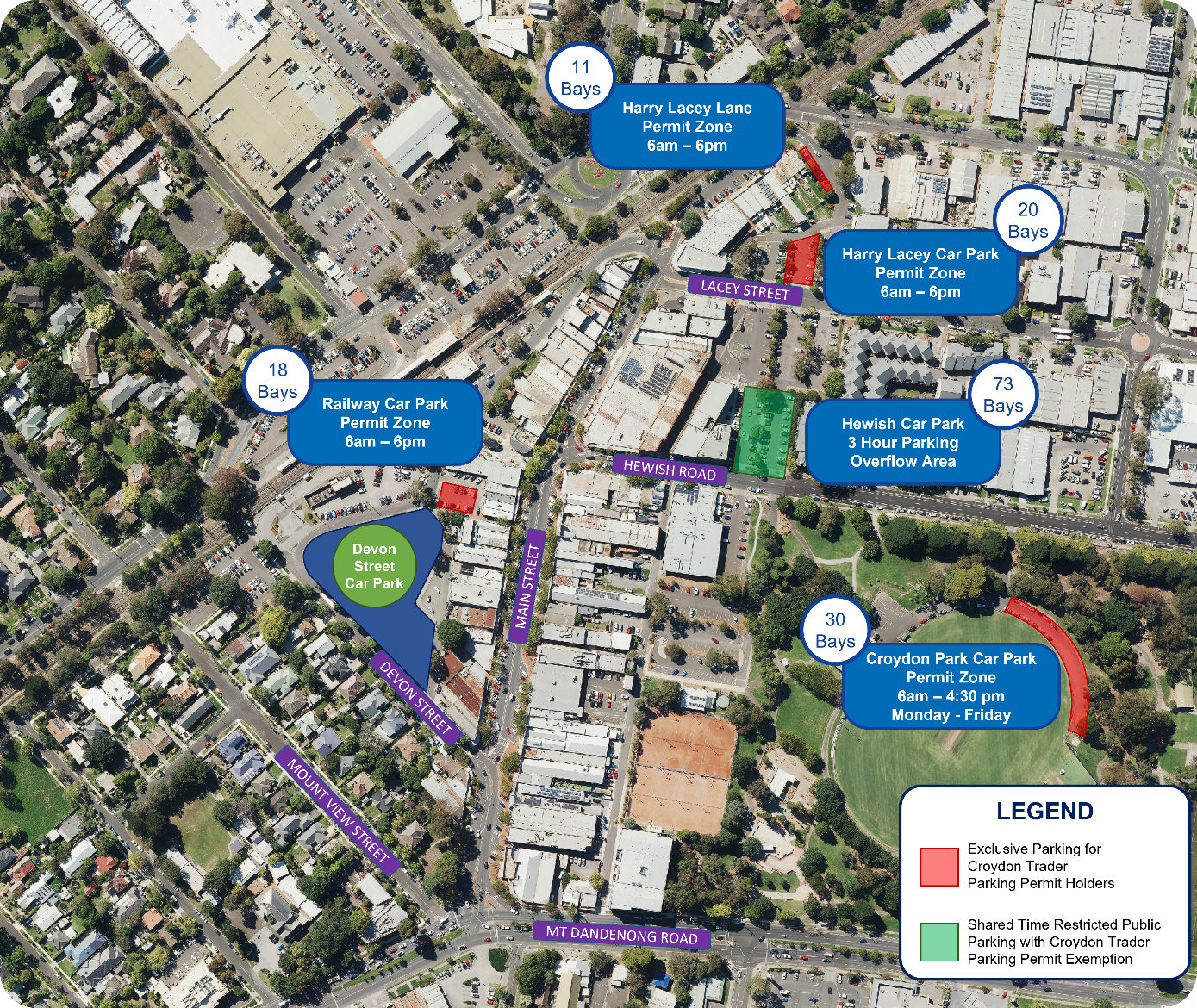 Parking Areas are subject to regular review and may be changed as needed. Permit holders will be notified in writing prior to any changes to parking controls. Applicant's full name:Name of Business (if different from above):ABN:Address:Applicant contact number:Applicant’s E-mail:Name:Signature:Number of Permits Required (maximum of 4 permits)12 Months(1 Jul - 30 Jun)12 Months(1 Jul - 30 Jun)9 Months(1 Oct - 30 Jun)9 Months(1 Oct - 30 Jun)6 Months(1 Jan - 30 Jun)6 Months(1 Jan - 30 Jun)3 Months(1 Apr - 30 Jun)3 Months(1 Apr - 30 Jun)Total Cost$196.00$147.00$98.00$49.00MailMaroondah City CouncilPO Box 156Ringwood VIC 3134DX 38068 Ringwood In PersonCroydon Service Centre, Croydon Library, Croydon8:30am – 5:00pmMonday to FridayREALM - 179 Maroondah Hwy, Ringwood9am to 8pm Monday to Friday10am to 5pm Saturday and Sunday See Public Holiday operating hoursFurther InformationPhone: 1300 88 22 33 or (03) 9298 4598TTY 	1800 555 677 	(hearing speech/impaired)Payment Details (Internal Use Only)LC: Prepayment :___________  Receipt Number:  ___________  Date Paid:  _____ / ____ /____ 